CURRICULUM VITAECAREER OBJECTIVE: -My career objective is to be dedicating myself for organization’s growth and development with the help of knowledge and skills acquired during my professional career.PROFESSIONAL QUALIFICATIONS: -1999-2000	:	Completed Secretarial Practice from YMCA, New Delhi & got 72%	ContentsStenographic SkillsBusiness English Communication & Business CorrespondenceComputer Application & Corporate ManagementAccounting Package:	Tally 7.2, 6.3 and 5.4 from F-Tech, New DelhiACADEMIC QUALIFICATION: -2000-2003	:	B.Com (Pass) from Delhi University through correspondence.  1999-2000	:	XIIth Passed from CBSE, New Delhi with Ist Division.WORKING EXPERIENCE: -2001-2002	:	Worked as a Steno cum Computer Operator in NCERT for 3 months.2003-2004	:	Worked as a Personal Secretary to CGM in BSNL for 3 months.				Job responsibility includes:- Attending telephone calls, secretarial assistance and office administration etc.2004-2007	 : 	Worked as an Office Assistant in Valdel Engineers 	& Constructors Pvt. Ltd.Company Profile:-vec is an Indo-American joint venture with S&B Engineers and Constructors Ltd., offers a comprehensive range of services in engineering, procurement, construction and project management consultation etc.Job responsibility includes:-Taking shorthand dictations, drafting, typing of official letters, other correspondence and arranging dispatch with full maintenance of records.Worked in “Tally System” as well as in “Excel” while preparation of cash & bank report, preparing bank reconciliation, ledger & all other finance & account related matters.Handling reception work covering receiving telephones, guests & taking appropriate action as per requirement.Administrative works covering running of pantry, maintain stock for stationery, arranging travel & accommodation for executive as well as headquarter personnel.2007-2010 	:	Worked as a Proposal Co-ordinator (Pipeline Div.) in Multitex Filtration Engineers Ltd.Company Profile:-MFEL - An ISO 9001: 2000 & ASME “U” STAMPED Certified Company Manufacturer of Oil, Gas & Power Sector Gas Conditioning, Metering, Regulating, Water Bath Heater, All Type of Filters, Strainers, Flow Tee, Barred Tee, Separator, Pig Launcher & Receiver, QOC, Heat Exchanger, Chimney & Pressure Vessel for GAIL, EIL, BHEL, IOCL, BPCL, TECHNIP, HPCL, OIL, NATCO, LINDE, L&T, ONGC, PUNJ LLOYED, ALSTOM, PETROFAC & UOP Etc.Job responsibility includes:-Interface with Technical Engineers for Technical offer.Interface with Marketing : For commercial issues like % of packing & forwarding , excise duty, sales tax , insurance, octroi , entry tax , third part inspection charges & TPI , payment terms, delivery terms, performance bank guarantee etc.Interface with commercial & factory for freight & IBR charges etc.Participation in etenders for ebidding.Preparation of status of outstanding enquiry status & offers submitted.2011 To 2014 	: 	Presently working as Assistant cum Proposal Co-ordinator to M.D	in Mas Equipments Pvt. Ltd.Company Profile:-MEPL is a manufacturer of Steel Processing Machinery. Further in conglomeration with its associate companies Jyoti Engineers Pvt. Ltd. and Jyoti Industries have grown to a Multi-product, Design Engineering, Manufacturing and Contracting organization.Job responsibility includes:-Handle all secretarial related works like shorthand, typing computer work, memo’s, internet & filling etc.Prepare proposal, offers & quotation for customer & order, enquiries for vendor.Making packing list against dispatch & Inspection report etc.Prepare production schedule (priority list).2014 To Till Date 	:  Presently working as Sales Co-ordinator in Paras Lubricants Ltd.Job responsibility includes:-Glance and review target v/s sales achieved during all quarter, 2015 Upto date outstanding records of individual dealers of your area & collection plan.Sales Target with plan of achievement monthwise/dealerwise.PERSONAL PROFILE: -Husband Name	:	Mr. Vinod Prakash SharmaDate of Birth	:	17.12.1981If I will be given a chance to serve, I assure you that it be my endeavor to the diligent towards my duties and to serve the organization to the best of my knowledge.Place: New DelhiDate:			(Purnima Sharma)MRS. PURNIMA SHARMA H.NO. 19, POCKET 6-I, SECTOR –2, ROHINI, DELHI 110085.Mobile No. 9899469725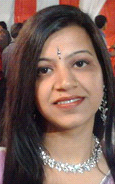 